SOSYAL BİLİMLER ENSTİTÜSÜ MÜDÜRLÜĞÜNETarih   : ......../....../20…										Sayı     : .......................Bandırma Onyedi Eylül Üniversitesi Lisansüstü Eğitim ve Öğretim Yönetmeliğinin 28. Maddesine göre, ara sınav/final/bütünleme sınav kağıdımın tekrar incelenmesini arz ederim.	                        İmza*Dilekçe Sınav sonucunun ilan edildiği tarihten itibaren -3- işgünü içinde evrak kayıt bürosuna şahsen teslim edilmelidir. Başkası adına dilekçe kabul edilmez.	............................................. ANABİLİM BAŞKANLIĞINA		Tarih   : ......../....../…….	    Sayı     : .....................	                                                                                           Müdürlük Tarafından Oluşturulan İnceleme Komisyonu1-................................................................................. (Dersin Öğretim Elemanı)2-..................................................................................3-..................................................................................Bandırma Onyedi Eylül Üniversitesi Lisansüstü Eğitim ve Öğretim Yönetmeliğinin 28. Maddesine göre, yukarıda açık kimliği yazılı öğrencinin anılan ders sınavının değerlendirilmesinde maddi bir hata yapılıp yapılmadığının belirlenen Komisyonca saptanarak sonucun Müdürlüğümüze iletilmesini rica ederim.                                  Müdür	KOMİSYON RAPORUYukarıda açık kimliği yazılı öğrencinin anılan ders sınavı cevap kağıdı Komisyonumuzca incelenmiş,(   )  Maddi hata yapılmadığı görülmüştür.(   )  Maddi hata yapıldığı ve öğrencinin notunun ................................ olması gerektiğine karar verilmiştir.                                                                                                                                                ......../......./20…Üye-Dersin  Öğr. Elemanı			           Üye			                   Üye..................................................	      ...... ...........................................		 .................................................. .................................................	      ..................................................		 ..................................................SOSYAL BİLİMLER ENSTİTÜSÜ MÜDÜRLÜĞÜNE								                              Tarih : ....../....../……..									                Sayı   : ......................Yukarıda açık kimliği yazılı öğrencinin anılan sınav sonucuna itirazına dair Komisyon raporunu arz ederim.							                             Anabilim Dalı Başkanı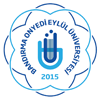 T.C.BANDIRMA ONYEDİ EYLÜL ÜNİVERSİTESİSOSYAL BİLİMLER ENSTİTÜSÜMADDİ HATA İTİRAZ DİLEKÇESİDök. No: Sayfa No:1/1Öğrenci İle İlgili BilgilerÖğrenci İle İlgili BilgilerÖğrenci İle İlgili BilgilerÖğrenci İle İlgili BilgilerÖğrenci İle İlgili BilgilerAdı Soyadı      :Anabilim Dalı   :Programı:Öğrenci No:Program Türü  :Tezli Yüksek Lisans   (    )     Tezsiz Yüksek Lisans   (     )     Doktora  (     )Notuna İtiraz Edilen Ders İle İlgili BilgilerNotuna İtiraz Edilen Ders İle İlgili BilgilerNotuna İtiraz Edilen Ders İle İlgili BilgilerNotuna İtiraz Edilen Ders İle İlgili BilgilerNotuna İtiraz Edilen Ders İle İlgili BilgilerDers Adı:Öğretim Elemanı Adı Soyadı:Sınav Sonucu İlan Tarihi:İlan Edilen Not: